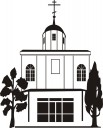                                                  ЧАСТНОЕ ОБЩЕОБРАЗОВАТЕЛЬНОЕ УЧРЕЖДЕНИЕ     «Православная классическая гимназия во имя святых равноапостольных Кирилла и Мефодия»  357117 Ставропольский край, г.Невинномысск, ул. Социалистическая, 180 т. 8(86 554) 7 – 69 – 39;                                   email: nev.pravoslav.gimnaziya@mail.ru                                              web-сайт: http://nev-kirill-mefody.ru/____________________________________________________________________________________________УтвержденоДиректор ЧОУ Православная гимназия__________________  протоиерей Иоанн Моздор«_____»___________20_____г.Положение «Об обработке и защите персональных данных обучающихсяЧОУ Православная гимназияI. Общие положения1.1. Настоящее Положение разработано на основании ст.24 Конституции РФ, главы 14 ТрудовогоКодекса РФ, Закона «Об информации, информатизации и защите информации» № 149-ФЗ от 27.07.2006 г. и Федерального закона РФ «О персональных данных» № 152-ФЗ от 27.07.2006 г.1.2. Настоящее Положение определяет порядок работы (получения, обработки, использования, хранения и т.д.) с персональными данными обучающихся и гарантии конфиденциальности сведений, предоставленных администрации ЧОУ Православная гимназия родителями (законными представителями) обучающегося, не достигшими 14-летнего возраста 1.3. Персональные данные относятся к категории конфиденциальной информации.1.4. Все работники гимназии, в соответствии со своими полномочиями владеющие информацией об обучающихся, получающие и использующие ее, несут ответственность в соответствии с законодательством Российской Федерации за нарушение режима защиты, обработки и порядка использования этой информации.1.5. Настоящее Положение вводится в действие приказом директора школы.1.6. Изменения в Положение могут быть внесены администрацией школы в установленном действующим законодательством порядке.П. Понятие персональных данных обучающихся и их состав2.1. Персональные данные обучающихся содержатся в их личных делах.2.2. Состав персональных данных обучающихся:- личное дело с табелем успеваемости;- ксерокопия свидетельства о рождении;- сведения о составе семьи;- сведения о родителях и законных представителях;- адрес места жительства;- домашний телефон.- фотографии и иные сведения, относящиеся к персональным данным учащегося.2.3. Данные документы являются конфиденциальными, хотя, учитывая их массовость и единое место обработки и хранения, соответствующий гриф ограничения на них не ставится. Режим конфиденциальности персональных данных снимается в случаях обезличивания или по истечении 75-летнего срока хранения, если иное не определено законом.III. Обязанности администрации школы.3.1. В целях обеспечения прав и свобод учащегося директор школы и его представители при обработке персональных данных обязаны соблюдать следующие общие требования:3.1.1. Обработка персональных данных может осуществляться исключительно в целях обеспечения соблюдения законов и иных нормативных правовых актов.3.1.2. При определении объема и содержания обрабатываемых персональных данных директор школы должен руководствоваться Конституцией Российской Федерации и иными федеральными законами;3.1.3.  Персональные данные обучающегося, не достигшего 14-летнего возраста, следует получать у родителей (законных представителей). Директор гимназии, его заместители, классные руководители должны сообщить о целях, предполагаемых источниках и способах получения персональных данных, а также о характере подлежащих получению персональных данных и последствиях отказа дать письменное согласие на их получение;3.1.4. Администрация и педагогические работники гимназии не имеют права получать и обрабатывать персональные данные обучающихся о политических, религиозных и иных убеждениях и частной жизни семей.3.1.5. При принятии решений, затрагивающих интересы обучающегося, директор школы и его представители не имеют права основываться на персональных данных, полученных исключительно в результате их автоматизированной обработки или электронного получения;3.1.7. Защита персональных данных обучающегося от неправомерного их использования или утраты должна быть обеспечена директором гимназии в порядке, установленном федеральным законом;V. Сбор, обработка и хранение персональных данных5.1. Получение, обработка, хранение и любое другое использование персональных данных обучающихся может осуществляться исключительно в целях обеспечения соблюдения законов и иных нормативных правовых актов5.2. Личные дела обучающихся хранятся в бумажном виде в папках, находятся в специальном шкафу, обеспечивающим защиту от несанкционированного доступа.5.3. Персональные данные обучающихся могут также храниться в электронном виде на локальной компьютерной сети. Доступ к электронным базам данных, содержащим персональные данные, обеспечивается системой паролей.VI. Доступ к персональным данным6.1. Внутренний доступ к персональным данным учащегося имеют:- директор гимназии;- заместитель директора по УВР;- классные руководители ( к тем данным, которые необходимы для выполнения конкретных функций);- родители (законные представители) учащегося.6.2. Другие организации.Сведения об учащемся могут быть предоставлены другой организации только с письменного запроса на бланке организации.6.3. Родственники и члены семей.Персональные данные обучающихся могут быть предоставлены родственникам с письменного разрешения родителей (законных представителей) обучающихся, не достигших 14-летнего возраста VII. Передача персональных данных облучающихся7.1. При передаче персональных данных обучающихся директор гимназии, его заместители, классные руководители, медицинские работники должны соблюдать следующие требования:7.1.1. Не сообщать персональные данные обучающихся третьей стороне без письменного согласия родителей (законных представителей) обучающихся, не достигших 14-летнего возраста  за исключением случаев, когда это необходимо в целях предупреждения угрозы жизни и здоровью обучающегося, а также в случаях, установленных федеральным законом;7.1.2. Не сообщать персональные данные обучающегося в коммерческих целях.7.1.3. Предупредить лиц, получающих персональные данные обучающихся о том, что эти данные могут быть использованы лишь в целях, для которых они сообщены. Лица, получающие персональные данные учащегося, обязаны соблюдать режим секретности (конфиденциальности). Данное положение не распространяется на обмен персональными данными обучающихся в порядке, установленном федеральными законами;VIII. Ответственность за нарушение норм, регулирующих обработку и защиту персональных данных обучающегося8.1. Защита прав обучающегося, установленных настоящим Положением и законодательством Российской Федерации, осуществляется судом, в целях пресечения неправомерного использования персональных данных учащегося, восстановления нарушенных прав и возмещения причиненного ущерба, в том числе морального вреда.8.2. Лица, виновные в нарушении норм, регулирующих получение, обработку и защиту персональных данных обучающегося, несут дисциплинарную, административную, гражданско-правовую ответственность в соответствии с федеральными законами.